TALLER DE PoesíaSEDE: Colegio de Bachilleres Plantel No. 1 "El Rosario" Avenida de las Culturas y Mecánicos Unidad Infonavit el Rosario CP: 02430 Col. Presidente Madero Azcapotzalco.Fecha: Lunes 8 de Junio de 2015 de 10 a 12 horas.El taller comenzó a las 10 de la mañana en el Colegio de Bachilleres No. 1 con un grupo de  15 participantes. El taller se realizo de manera adecuada en donde los jóvenes estuvieron muy atentos a los diferentes poemas que se les relato. Y estuvieron comentando al finalizar cada poema que les pareció y si alguna vez lo habían leído o dedicado alguien.También los chicos pasaron a leer un poema aunque algunos les dio pena. En realidad no tuvimos ninguna complicación todo estuvo muy bien y a los chicos si les intereso la plática.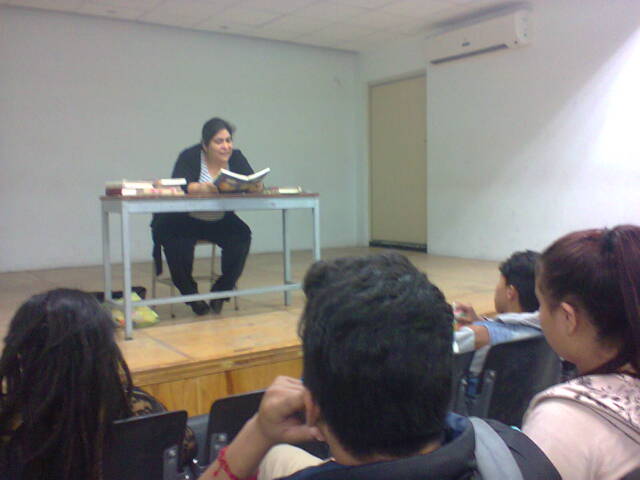 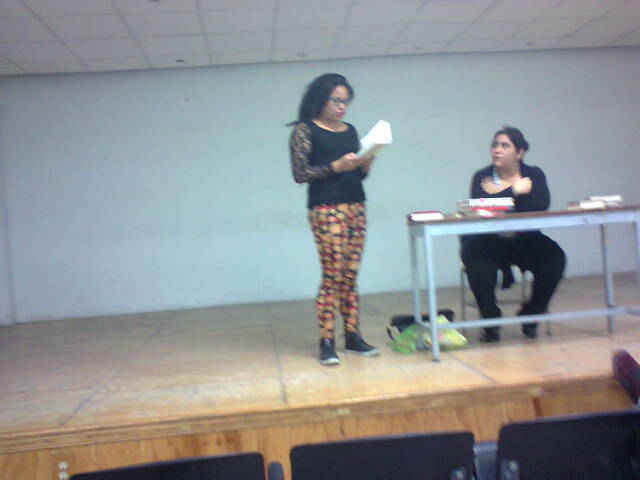 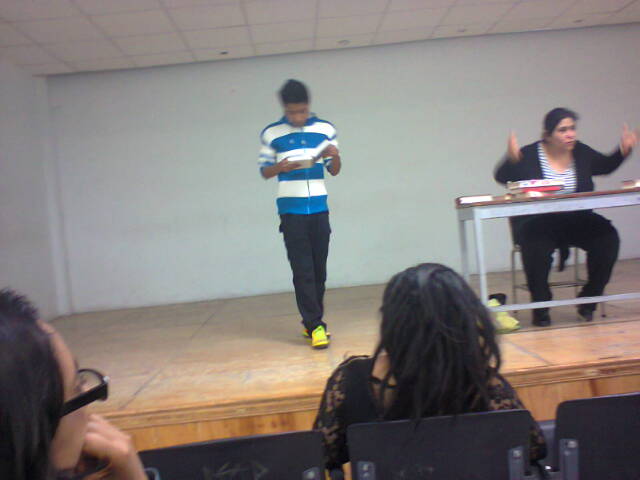 